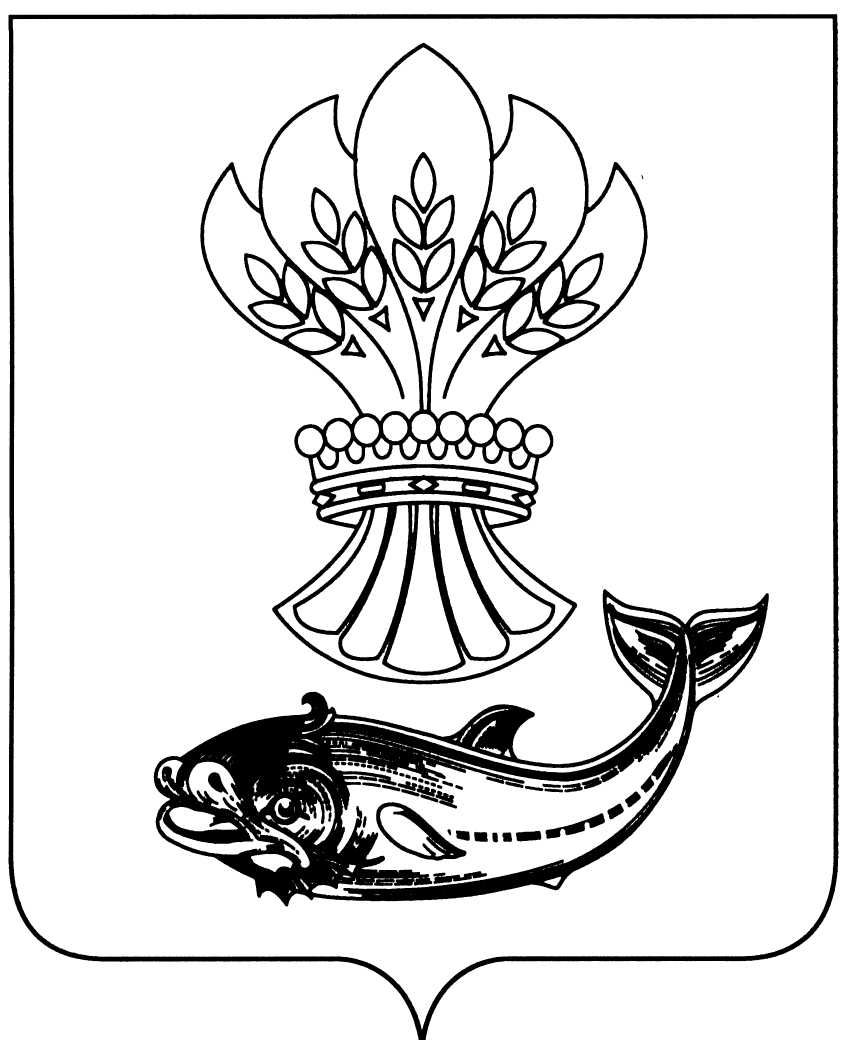 АДМИНИСТРАЦИЯ  ПАНИНСКОГО МУНИЦИПАЛЬНОГО РАЙОНАВОРОНЕЖСКОЙ  ОБЛАСТИП О С Т А Н О В Л Е Н И Еот  26.11.2021 г. № 415р.п. ПаниноО внесении изменений в постановление администрации Панинского муниципального района Воронежской области от 06.05.2019 № 158  «Об утверждении перечней государственных и муниципальных услуг, предоставляемых администрацией Панинского муниципального района Воронежской области» (в редакции от 10.08.2020 № 335)В целях реализации Федерального закона Российской Федерации                    от 27.07.2010г. № 210-ФЗ «Об организации предоставления государственных и муниципальных услуг», администрация Панинского муниципального района Воронежской области  п о с т а н о в л я е т:1. Внести изменение в постановление администрации Панинского муниципального района Воронежской области от 06.05.2020 № 158                        «Об утверждении перечней государственных и муниципальных услуг, предоставляемых администрацией Панинского муниципального района Воронежской области» (в редакции от 10.08.2020 № 335) изменение, дополнив приложение 1 «Перечень муниципальных услуг, предоставляемых администрацией Панинского муниципального района», пунктом 25 следующего содержания:«25. Прием в муниципальные образовательные организации, реализующие дополнительные общеобразовательные программы, а также программы спортивной подготовки.».2. Настоящее постановление вступает в силу со дня его официального опубликования.3. Опубликовать настоящее постановление в официальном периодическом печатном издании Панинского муниципального района Воронежской области «Панинский муниципальный вестник» и разместить                          на официальном сайте администрации Панинского муниципального района Воронежской области в информационно-телекоммуникационной сети «Интернет».4. Контроль за исполнением настоящего постановления возложить                        на руководителя аппарата администрации Панинского муниципального района Воронежской области Лепкова Ю.Л.Глава 
Панинского муниципального района                                                Н.В. Щеглов